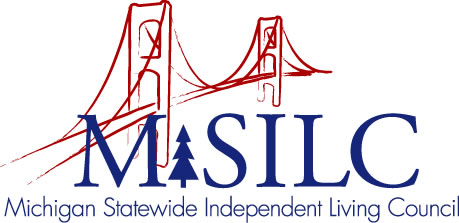 OPEN MEETINGS NOTICEOUR VISIONPeople with disabilities are valued; their rights are undeniable and inherent in all aspects of life.SPIL MISSIONPeople with disabilities advocating for inclusion, equity, and accessibility in all communities.The SILC Membership is pleased to announce their upcomingBusiness MeetingJanuary 12, 2024Zoom Teleconference MeetingQuarterly Business Meeting: 12:00 p.m.Call In: 1-646-558-8656Meeting ID: 822 2139 2961Join Zoom Meetinghttps://us02web.zoom.us/j/82221392961NOTE: To be responsible stewards of public funds, we ask that if you plan to join us for lunch, you contact our staff at: 833.808.7452 – toll freeNOTE: If you need reasonable accommodations to participate in this meeting, please contact our office no later than Friday, January 5, 2024.     